Муниципальное дошкольное образовательное учреждение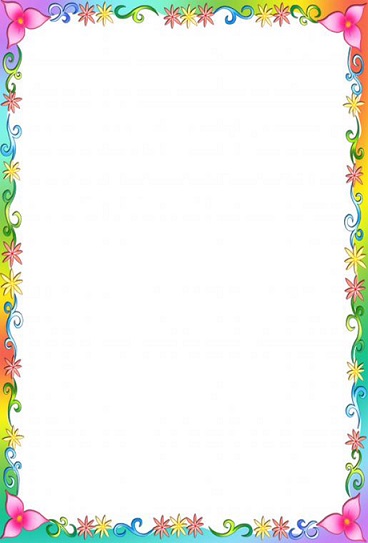 Детский сад № 50 «Радуга»Конспект интегрированной непосредственно образовательной деятельности в средней группена тему: «Путешествие в страну Здоровья и Дружбы!»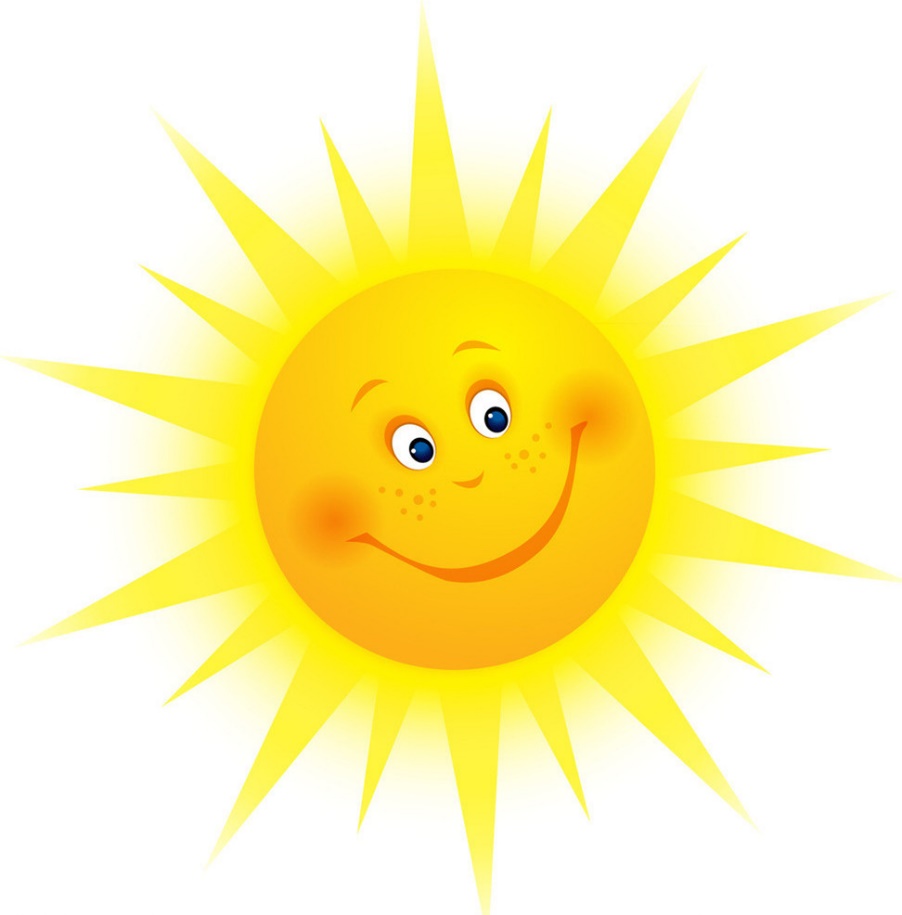 Автор: воспитательпервой категорииКрупина И.В.Ярославль. 2020г.Конспект интегрированного занятия по валеологии и окружающему миру «Путешествие в страну здоровья и дружбы!» (средняя группа)      Материал к теме недели: Пусть всегда будет Солнце,                                                                             пусть всегда будут дети!Цель: Формировать представления об окружающем мире, формировать представление о здоровом образе жизни; воспитывать желание следить за своим внешним видом; формировать знание о том, что природа является источником здоровья; сформировать знания о предметах личной гигиены и понятии – личная гигиена.Задачи:Образовательная:Расширять представление детей о предметах быта, связанных с культурно-гигиеническими привычками, о том. Что природа является источником здоровья.Расширять представление о культурно-гигиенических привычках средством художественной литературы.Учить выразительно отображать в рисунке образы (солнце, воздух, капелька воды).Развивающая:Формировать умение ориентироваться в пространстве.Развивать умение точно выполнять движения в соответствии с текстом.Развивать умение выразительно читать знакомые потешки и стихи.Воспитательная:Формировать умение вести простой диалог с взрослым и сверстниками по поводу соблюдения культурно-гигиенических привычек.Воспитывать желание следить за своим внешним видом и аккуратность.Предварительная работа: разучивание стихов, разгадывание загадок; чтение произведения К. Чуковского «Мойдодыр»; беседы с детьми о солнце, воздухе, воде, о личной гигиене.Оборудование: голубые ленточки, гуашь, губки, листы белой бумаги, трафареты.Ход занятия.Воспитатель: - Ребята, давайте встанем в круг и улыбнемся друг другу!- Поприветствуем друг друга и поиграем.Коммуникативная игра «Здравствуй, друг»Здравствуй, друг! Дети вытягивают правую руку в сторону.Здравствуй, друг! Дети вытягивают левую руку в сторону.Становись скорее в круг! Берутся за руки.Мы по кругу пойдем и друзей везде найдем! Идут по кругу.Здравствуй, белка! Машут над головой правой рукой.Здравствуй, ёж! Машут левой рукой.До чего же ты хорош! Поднимают обе руки вверх.Белка, здравствуй! Машут правой рукой.Волк, привет! Машут левой рукой.Здравствуйте! – звучит в ответ. Протягивают руки вперед.Здравствуй, друг! Дети вытягивают правую руку в сторону.Здравствуй, друг! Дети вытягивают левую руку в сторону.Становись скорее в круг! Берутся за руки.Мы по кругу пойдем и друзей везде найдем! Идут по кругу.Воспитатель:- Ребята, предлагаю отправиться вам в путешествие, в сказочную страну «Здоровья и Дружбы». А полетим мы туда на «ковре-самолете», усаживайтесь поудобнее. Пока мы летим, я расскажу вам старую легенду.(звучит негромкая музыка) Давным-давно на горе Олимп жили – были боги. Стало им скучно, и решили они создать человека и заселить планету Земля. Стали решать, каким должен быть человек. Один из богов сказал: «Человек должен быть сильным», другой: «Человек должен быть здоровым», третий сказал: «Человек должен быть умным». Но один из богов сказал так: «Если всё это будет у человека, он будет подобен нам». И решили они спрятать главное, что есть у человека, его здоровье. Стали думать, решать, куда бы его спрятать? В синее море, за высокие горы. Но один из богов сказал: «Здоровье надо спрятать в самого человека». Так и живёт с давних времён человек, пытаясь найти своё здоровье. Да вот не каждый может найти и сберечь бесценный дар богов!Воспитатель: - Значит здоровье спрятано, оказывается, и во мне, и в тебе, и в каждом из нас. Ребята, а что такое здоровье? (ответы детей)- Кто нам помогает сохранить здоровье, мы узнаем в волшебной стране, в которую мы уже прилетели.(Звучит негромкая музыка, воспитатель показывает картинку солнышка)Воспитатель: - Ребята, посмотрите, нас встречает солнышко, давайте порадуем его, прочитаем солнышку стихи (дети читают стихи).Солнышко, солнышко, золотые лучики,Солнышко качается на кудрявой тучке.Солнышко бросает золотые мячики,В лужицах ныряют солнечные зайчики.Тучка прячется за лес, смотрит солнышко с небес,И такое чистое, доброе, лучистое!Если б мы его достали, мы б его расцеловали.Воспитатель:- Давайте, ребята, поиграем с солнышком.Вот так солнышко встает – выше, выше, выше. (Поднимают руки через стороны вверх, поднимаясь на носочки)К ночи солнышко зайдет ниже, ниже, ниже (приседают, опуская руки вниз).Хорошо, хорошо солнышко смеется, а под солнышком нам весело живется.(шагают на месте, хлопая в ладоши).Воспитатель: - Дети. А что нам солнышко дает?(тепло, свет, солнечный загар, витамин «Д» - ответы детей)- Правильно, с солнцем мы получаем загар, принимаем солнечные ванны; витамин «Д» нужен нам для того, чтобы наши кости были крепкими. Значит, солнышко нам помогает сохранить здоровье.(звучит музыка ветра)Воспитатель:- Как хорошо в волшебной стране. Будем мы всегда здоровыми и сильными и всё это благодаря нашей природе, которая нас окружает и нашему хорошему поведению. Как легко дышится. Ребята, на прогулке, дома, в детском саду каждый день мы с вами дышим,Воспитатель:  Чем мы дышим ребята? (воздухом). Скажите, каким должен быть воздух? (воздух должен быть чистым, без пыли и грязи).Воспитатель:Правильно, воздух должен быть чистым, свежим, без посторонних запахов. А что может случиться с человеком, если воздух будет загрязнён? (человек может заболеть).-Дети, а мы с вами видим воздух? (нет.) Как вы думаете, почему? (потому что он прозрачный).  Мы можем почувствовать, как он тонкой струйкой через нос попадает к нам  в живот. Давайте, попробуем. Дыхательная гимнастика:И.п. – стоя, ноги слегка расставлены, руки вдоль туловища.- вдох носом, плавно поворачиваем голову к правому плечу, выдох через рот; голову прямо, вдох, плавный поворот к левому плечу, выдох.(пока дети делают дыхательную гимнастику, незаметно поставить корзинку с шариками)Воспитатель: - Ребята, посмотрите, у нас корзинка появилась. Давайте посмотри, что в ней лежит (в корзинке лежат шарики, дети берут их).-Посмотрите, они худые, маленькие, их можно спрятать в ладошку, вот так (показывает)-А давайте надуем шарики (надуваем).-Ребята, какой стал шарик?-Шарик легкий или тяжелый?-А как вы думаете почему, что у него внутри?-Давайте послушаем, как воздух выходит из шарика.Воспитатель: - Ребята, как вы думаете, нужен нам чистый воздух для здоровья? Да, чистый и свежий воздух, так же как и солнышко помогает нам сохранить здоровье.Звучит музыка и входит «Мойдодыр».Мойдодыр:(роль может исполнять воспитатель или родитель)                   Здравствуйте, детишки, девчонки и мальчишки                    К вам спешил я в детский сад, всех я вас увидеть рад!                   Я великий умывальник, знаменитый Мойдодыр,                   Умывальников начальник и мочалок командир.-Отвечайте мне, вы здоровенькие? Чистенькие? С мылом дружите? И с водой дружите? А покажите мне, как вы умеете умываться? (ответы детей)Чтение и имитация движениями.Кран, откройся, нос, умойся, мойтесь сразу оба глаза.                    Мойтесь уши. Мойся шейка, мойся шейка хорошенько.Мойся, мойся, обливайся, грязь смывайся, грязь, смывайся.Воспитатель: -Так зачем же нам нужно умываться? (чтобы быть чистыми и здоровыми); -Чтобы быть чистыми и здоровыми нам нужна… (вода)-А где можно встретить воду? (в реке, ручейке, океане…)Ребята, предлагаю вам поиграть:Игра «Ручеёк»Короткие ленточки (ручейки), расположенные в разных местах групповой комнаты, соединить в одну «большую реку».Пальчиковая игра «Дождик».Дождик, дождик, веселей! (каждым пальчиком правой руки стучат по левой ладошке)Капай, капай, не жалей! (каждым пальчиком левой руки стучат по правой ладошке)Только нас не замочи! (изображать пальчиками «брызги»)Зря в окошко не стучи! (правый кулачок стучит 2 раза по левому, затем меняем руки)Брызни в поле гуще:  изображать пальчиками «брызги»)Станет травка гуще! (скрестить ладоши - пальцы растопырены)Воспитатель: Молодцы ребята, отдохнули, поиграли!- Ребята, посмотрите. После дождика капельки собрались вместе и потекли маленькими, веселыми ручейками. (дети поднимают ленточки и под тихую музыку легко бегут по группе; музыка звучит громче –«ручейки текут в речку» -дети из коротких ленточек составляют длинную)Воспитатель:  -  Ребята, посмотрите, куда нас речка привела (воспитатель показывает дерево-наглядный материал, картотека группы) Какое необычное дерево – волшебное! А что может расти на волшебном дереве? (ответы детей)Мойдодыр:- Ой, посмотрите, с дерева слетел листочек (поднимает его и читает), если вы отгадаете загадки, то узнаете, что растет на волшебном дереве. (когда дети отгадывают загадку –  на волшебном дереве появляется отгадка-воспитатель её прикрепляет к дереву)Загадки. Если волосы запутал – я могу за три минутыРасчесать их -  без вопросов, а потом плетите косы,Делайте хвосты, прически все благодаря….(расческе)Костяная спинка, жесткая щетинкаС мятной пастой дружит, нам усердно служит. (зубная щетка)Гладко и душисто моет очень чисто,Нужно, что б у каждого было. Что это?..(мыло)Она помогает нам чистыми стать,И вымыть полы и белье постирать. (вода)Воспитатель:- Ребята, вода тоже помогает нам сберечь свое здоровье. Скажите, кого мы можем назвать нашими детскими друзьями? (ответы детей).Воспитатель: (Солнце, воздух и вода –лучшие друзья детей и взрослых)-Давайте нарисуем наших друзей, но сначала соберем цветочки, которые выросли на берегу речки (дети берут по одному цветку).-У кого желтые цветки, те ребята будут рисовать солнышко, у кого синие – капельку воды, а у кого зеленые – воздушные шарики.(дети подходят к столам)Воспитатель:-А рисовать мы будем наших друзей губкой, можно по трафаретам. Положите трафарет на белый лист. Берем губку пальчиками, слегка обмакиваем ее в гуаши и легко, не нажимая прикладываем ее к бумаге внутри трафарета (дети выполняют работу и прикрепляют свои рисунки на магнитную доску)Воспитатель: -Вот как много у нас солнца, воздуха и воды. Наши друзья помогут сберечь здоровье не только нам, а и многим другим людям.Мойдодыр: -Молодцы! Теперь я уверен, что вы всегда будете следить за чистотой своего тела, за своим здоровьем, беречь природу, слушать рассказы воспитателей об окружающем мире. А ваши друзья будут вам помогать. И хочу всем вам подарить душистое мыло (дарит). До свидания, ребята!Воспитатель: - Ребята, вот наше путешествие и подошло к концу, нам пора отправляться в детский сад. (Дети садятся на «ковер-самолет» - звучит музыка)Воспитатель:-Вот мы и вернулись в детский сад. Я хочу пожелать вам, чтобы вы были веселыми, здоровыми и красивыми, помогали друг другу, любили природу, всё живое на Земле.Слушайтесь маму и папу! И пусть солнечное тепло радует вас!  До свидания!